UNIVERSIDADE FEDERAL DO ESTADO DO RIO DE JANEIRO (UNIRIO)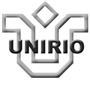 CENTRO LETRAS E ARTESINSTITUTO VILLA-LOBOS UNIVERSIDADE FEDERAL DO ESTADO DO RIO DE JANEIRO (UNIRIO)CENTRO LETRAS E ARTESINSTITUTO VILLA-LOBOS UNIVERSIDADE FEDERAL DO ESTADO DO RIO DE JANEIRO (UNIRIO)CENTRO LETRAS E ARTESINSTITUTO VILLA-LOBOS UNIVERSIDADE FEDERAL DO ESTADO DO RIO DE JANEIRO (UNIRIO)CENTRO LETRAS E ARTESINSTITUTO VILLA-LOBOS PROGRAMA DE DISCIPLINA PROGRAMA DE DISCIPLINA PROGRAMA DE DISCIPLINA PROGRAMA DE DISCIPLINA CURSO: Graduação em Música: Licenciatura CURSO: Graduação em Música: Licenciatura CURSO: Graduação em Música: Licenciatura CURSO: Graduação em Música: Licenciatura DEPARTAMENTO: DEMDEPARTAMENTO: DEMDEPARTAMENTO: DEMDEPARTAMENTO: DEMDISCIPLINA: Arranjo e técnicas instrumentais IDISCIPLINA: Arranjo e técnicas instrumentais IDISCIPLINA: Arranjo e técnicas instrumentais ISIGLA: ATI ICÓDIGO: AEM0001CARGA HORÁRIA: 30 hsCARGA HORÁRIA: 30 hsCARGA HORÁRIA: 30 hsNÚMERO DE CRÉDITOS: 2PRÉ-REQUISITOS: HARTEC IIIPRÉ-REQUISITOS: HARTEC IIIPRÉ-REQUISITOS: HARTEC IIIEMENTA: Estudo de técnicas específicas para criação de arranjo musical, entendido como um conjunto de procedimentos composicionais de estruturação e elaboração musical, tendo como base de estudo gêneros, formas e estilos de música popular brasileira.EMENTA: Estudo de técnicas específicas para criação de arranjo musical, entendido como um conjunto de procedimentos composicionais de estruturação e elaboração musical, tendo como base de estudo gêneros, formas e estilos de música popular brasileira.EMENTA: Estudo de técnicas específicas para criação de arranjo musical, entendido como um conjunto de procedimentos composicionais de estruturação e elaboração musical, tendo como base de estudo gêneros, formas e estilos de música popular brasileira.EMENTA: Estudo de técnicas específicas para criação de arranjo musical, entendido como um conjunto de procedimentos composicionais de estruturação e elaboração musical, tendo como base de estudo gêneros, formas e estilos de música popular brasileira.OBJETIVOS DA DISCIPLINA:. Apresentar ao aluno contextos culturais brasileiros diversificados onde a música se faz presente em conjuntos vocais e/ou instrumentais típicos e o arranjo musical é um elemento diferenciador.  . Munir o aluno de técnicas específicas para a criação de arranjos para conjuntos musicais em suas diversas formações. . Estimular o aluno a criar arranjos ‘oralmente’, aplicados à prática de conjunto, a partir de melodia cifrada e letra (no caso de canção), consolidando as ideias musicais para a partitura à medida que são experimentadas e fixadas no arranjo.          . Desenvolver a percepção musical crítica do licenciando em música com relação à escolha de repertório, tonalidades adequadas às vozes infantis e juvenis, a ser aplicado no ambiente escolar.OBJETIVOS DA DISCIPLINA:. Apresentar ao aluno contextos culturais brasileiros diversificados onde a música se faz presente em conjuntos vocais e/ou instrumentais típicos e o arranjo musical é um elemento diferenciador.  . Munir o aluno de técnicas específicas para a criação de arranjos para conjuntos musicais em suas diversas formações. . Estimular o aluno a criar arranjos ‘oralmente’, aplicados à prática de conjunto, a partir de melodia cifrada e letra (no caso de canção), consolidando as ideias musicais para a partitura à medida que são experimentadas e fixadas no arranjo.          . Desenvolver a percepção musical crítica do licenciando em música com relação à escolha de repertório, tonalidades adequadas às vozes infantis e juvenis, a ser aplicado no ambiente escolar.OBJETIVOS DA DISCIPLINA:. Apresentar ao aluno contextos culturais brasileiros diversificados onde a música se faz presente em conjuntos vocais e/ou instrumentais típicos e o arranjo musical é um elemento diferenciador.  . Munir o aluno de técnicas específicas para a criação de arranjos para conjuntos musicais em suas diversas formações. . Estimular o aluno a criar arranjos ‘oralmente’, aplicados à prática de conjunto, a partir de melodia cifrada e letra (no caso de canção), consolidando as ideias musicais para a partitura à medida que são experimentadas e fixadas no arranjo.          . Desenvolver a percepção musical crítica do licenciando em música com relação à escolha de repertório, tonalidades adequadas às vozes infantis e juvenis, a ser aplicado no ambiente escolar.OBJETIVOS DA DISCIPLINA:. Apresentar ao aluno contextos culturais brasileiros diversificados onde a música se faz presente em conjuntos vocais e/ou instrumentais típicos e o arranjo musical é um elemento diferenciador.  . Munir o aluno de técnicas específicas para a criação de arranjos para conjuntos musicais em suas diversas formações. . Estimular o aluno a criar arranjos ‘oralmente’, aplicados à prática de conjunto, a partir de melodia cifrada e letra (no caso de canção), consolidando as ideias musicais para a partitura à medida que são experimentadas e fixadas no arranjo.          . Desenvolver a percepção musical crítica do licenciando em música com relação à escolha de repertório, tonalidades adequadas às vozes infantis e juvenis, a ser aplicado no ambiente escolar.METODOLOGIA: A disciplina será ministrada, na sua maior parte, em forma de “oficina” de arranjo a partir de conjunto instrumental/vocal integrado pelos próprios alunos. Estão previstas, também, aulas expositivas e apresentação de seminários temáticos de arranjo. METODOLOGIA: A disciplina será ministrada, na sua maior parte, em forma de “oficina” de arranjo a partir de conjunto instrumental/vocal integrado pelos próprios alunos. Estão previstas, também, aulas expositivas e apresentação de seminários temáticos de arranjo. METODOLOGIA: A disciplina será ministrada, na sua maior parte, em forma de “oficina” de arranjo a partir de conjunto instrumental/vocal integrado pelos próprios alunos. Estão previstas, também, aulas expositivas e apresentação de seminários temáticos de arranjo. METODOLOGIA: A disciplina será ministrada, na sua maior parte, em forma de “oficina” de arranjo a partir de conjunto instrumental/vocal integrado pelos próprios alunos. Estão previstas, também, aulas expositivas e apresentação de seminários temáticos de arranjo. CONTEÚDO PROGRAMÁTICO: . Considerações sobre a definição de arranjo musical e o papel do educador/arranjador. . Conceituação de elementos essenciais de um arranjo, tais como economia, equilíbrio,   planos sonoros, aproveitamento e desenvolvimento temático; variação. . Estudo de gêneros de música popular urbana (1ª parte). . Estruturação e elaboração rítmica e melódica; variação.. Estruturação e elaboração melódica a duas vozes: dueto harmônico e polifônico.  . Técnica instrumental e recursos expressivos dos instrumentos executados pelos alunos. . Escrita para a percussão regional brasileira. . Conjunto de base rítmico-harmônica: noções de escrita para formações típicas. . Plano de arranjo: forma.. Sinais convencionais, abreviaturas utilizados em arranjo. . Guia de arranjo, montagem da “grade” orquestral. . Projeto: criação de um arranjo para cantor (a) solista, com acompanhamento de um  instrumento melódico e conjunto de base.    CONTEÚDO PROGRAMÁTICO: . Considerações sobre a definição de arranjo musical e o papel do educador/arranjador. . Conceituação de elementos essenciais de um arranjo, tais como economia, equilíbrio,   planos sonoros, aproveitamento e desenvolvimento temático; variação. . Estudo de gêneros de música popular urbana (1ª parte). . Estruturação e elaboração rítmica e melódica; variação.. Estruturação e elaboração melódica a duas vozes: dueto harmônico e polifônico.  . Técnica instrumental e recursos expressivos dos instrumentos executados pelos alunos. . Escrita para a percussão regional brasileira. . Conjunto de base rítmico-harmônica: noções de escrita para formações típicas. . Plano de arranjo: forma.. Sinais convencionais, abreviaturas utilizados em arranjo. . Guia de arranjo, montagem da “grade” orquestral. . Projeto: criação de um arranjo para cantor (a) solista, com acompanhamento de um  instrumento melódico e conjunto de base.    CONTEÚDO PROGRAMÁTICO: . Considerações sobre a definição de arranjo musical e o papel do educador/arranjador. . Conceituação de elementos essenciais de um arranjo, tais como economia, equilíbrio,   planos sonoros, aproveitamento e desenvolvimento temático; variação. . Estudo de gêneros de música popular urbana (1ª parte). . Estruturação e elaboração rítmica e melódica; variação.. Estruturação e elaboração melódica a duas vozes: dueto harmônico e polifônico.  . Técnica instrumental e recursos expressivos dos instrumentos executados pelos alunos. . Escrita para a percussão regional brasileira. . Conjunto de base rítmico-harmônica: noções de escrita para formações típicas. . Plano de arranjo: forma.. Sinais convencionais, abreviaturas utilizados em arranjo. . Guia de arranjo, montagem da “grade” orquestral. . Projeto: criação de um arranjo para cantor (a) solista, com acompanhamento de um  instrumento melódico e conjunto de base.    CONTEÚDO PROGRAMÁTICO: . Considerações sobre a definição de arranjo musical e o papel do educador/arranjador. . Conceituação de elementos essenciais de um arranjo, tais como economia, equilíbrio,   planos sonoros, aproveitamento e desenvolvimento temático; variação. . Estudo de gêneros de música popular urbana (1ª parte). . Estruturação e elaboração rítmica e melódica; variação.. Estruturação e elaboração melódica a duas vozes: dueto harmônico e polifônico.  . Técnica instrumental e recursos expressivos dos instrumentos executados pelos alunos. . Escrita para a percussão regional brasileira. . Conjunto de base rítmico-harmônica: noções de escrita para formações típicas. . Plano de arranjo: forma.. Sinais convencionais, abreviaturas utilizados em arranjo. . Guia de arranjo, montagem da “grade” orquestral. . Projeto: criação de um arranjo para cantor (a) solista, com acompanhamento de um  instrumento melódico e conjunto de base.    AVALIAÇÃO: A avaliação será feita com base na assiduidade e na execução dos trabalhos dos alunos, aula a aula, com apresentação de cada projeto de arranjo ao final do semestre.   AVALIAÇÃO: A avaliação será feita com base na assiduidade e na execução dos trabalhos dos alunos, aula a aula, com apresentação de cada projeto de arranjo ao final do semestre.   AVALIAÇÃO: A avaliação será feita com base na assiduidade e na execução dos trabalhos dos alunos, aula a aula, com apresentação de cada projeto de arranjo ao final do semestre.   AVALIAÇÃO: A avaliação será feita com base na assiduidade e na execução dos trabalhos dos alunos, aula a aula, com apresentação de cada projeto de arranjo ao final do semestre.   BIBLIOGRAFIA BÁSICA- BENETT, Roy. Instrumentos da orquestra. Cadernos de Música da Universidade de Cambride. Rio de Janeiro: Zahar Editor, 1985.- GUEST, Ian. Arranjo – método prático. Volumes 1, 2 e 3. Rio de Janeiro, Lumiar Editora, 1996.- LEME, Bia Paes – 36 arranjos para o Programa O Pessoal da Velha Guarda. São Paulo: Instituto Moreira Salles e Imprensa Oficial do Estado de São, 2010- SCLIAR, Ester. Fraseologia musical. Porto Alegre: Movimento, 1982.BIBLIOGRAFIA COMPLEMENTARALMADA, Carlos. Arranjo. São Paulo, Editora da Unicamp, 2000.FARIA, Nelson. A arte da improvisação: para todos os instrumentos. Rio de Janeiro: Lumiar Editora, 1991ADOLFO, Antonio. O livro do músico: harmonia e improvisação para piano, teclados e outros instrumentos. Rio de Janeiro: Lumiar, 1989.CHEDIAK, Almir. Harmonia e improvisação: 70 músicas harmonizadas e analisadas para violão, guitarra, baixo, teclado. Volumes I e II. Rio de Janeiro: Lumiar Ed., 1986CHEDIAK, Almir. Bossa nova: songbook. Rio de Janeiro: Lumiar Ed., 1994BIBLIOGRAFIA BÁSICA- BENETT, Roy. Instrumentos da orquestra. Cadernos de Música da Universidade de Cambride. Rio de Janeiro: Zahar Editor, 1985.- GUEST, Ian. Arranjo – método prático. Volumes 1, 2 e 3. Rio de Janeiro, Lumiar Editora, 1996.- LEME, Bia Paes – 36 arranjos para o Programa O Pessoal da Velha Guarda. São Paulo: Instituto Moreira Salles e Imprensa Oficial do Estado de São, 2010- SCLIAR, Ester. Fraseologia musical. Porto Alegre: Movimento, 1982.BIBLIOGRAFIA COMPLEMENTARALMADA, Carlos. Arranjo. São Paulo, Editora da Unicamp, 2000.FARIA, Nelson. A arte da improvisação: para todos os instrumentos. Rio de Janeiro: Lumiar Editora, 1991ADOLFO, Antonio. O livro do músico: harmonia e improvisação para piano, teclados e outros instrumentos. Rio de Janeiro: Lumiar, 1989.CHEDIAK, Almir. Harmonia e improvisação: 70 músicas harmonizadas e analisadas para violão, guitarra, baixo, teclado. Volumes I e II. Rio de Janeiro: Lumiar Ed., 1986CHEDIAK, Almir. Bossa nova: songbook. Rio de Janeiro: Lumiar Ed., 1994BIBLIOGRAFIA BÁSICA- BENETT, Roy. Instrumentos da orquestra. Cadernos de Música da Universidade de Cambride. Rio de Janeiro: Zahar Editor, 1985.- GUEST, Ian. Arranjo – método prático. Volumes 1, 2 e 3. Rio de Janeiro, Lumiar Editora, 1996.- LEME, Bia Paes – 36 arranjos para o Programa O Pessoal da Velha Guarda. São Paulo: Instituto Moreira Salles e Imprensa Oficial do Estado de São, 2010- SCLIAR, Ester. Fraseologia musical. Porto Alegre: Movimento, 1982.BIBLIOGRAFIA COMPLEMENTARALMADA, Carlos. Arranjo. São Paulo, Editora da Unicamp, 2000.FARIA, Nelson. A arte da improvisação: para todos os instrumentos. Rio de Janeiro: Lumiar Editora, 1991ADOLFO, Antonio. O livro do músico: harmonia e improvisação para piano, teclados e outros instrumentos. Rio de Janeiro: Lumiar, 1989.CHEDIAK, Almir. Harmonia e improvisação: 70 músicas harmonizadas e analisadas para violão, guitarra, baixo, teclado. Volumes I e II. Rio de Janeiro: Lumiar Ed., 1986CHEDIAK, Almir. Bossa nova: songbook. Rio de Janeiro: Lumiar Ed., 1994BIBLIOGRAFIA BÁSICA- BENETT, Roy. Instrumentos da orquestra. Cadernos de Música da Universidade de Cambride. Rio de Janeiro: Zahar Editor, 1985.- GUEST, Ian. Arranjo – método prático. Volumes 1, 2 e 3. Rio de Janeiro, Lumiar Editora, 1996.- LEME, Bia Paes – 36 arranjos para o Programa O Pessoal da Velha Guarda. São Paulo: Instituto Moreira Salles e Imprensa Oficial do Estado de São, 2010- SCLIAR, Ester. Fraseologia musical. Porto Alegre: Movimento, 1982.BIBLIOGRAFIA COMPLEMENTARALMADA, Carlos. Arranjo. São Paulo, Editora da Unicamp, 2000.FARIA, Nelson. A arte da improvisação: para todos os instrumentos. Rio de Janeiro: Lumiar Editora, 1991ADOLFO, Antonio. O livro do músico: harmonia e improvisação para piano, teclados e outros instrumentos. Rio de Janeiro: Lumiar, 1989.CHEDIAK, Almir. Harmonia e improvisação: 70 músicas harmonizadas e analisadas para violão, guitarra, baixo, teclado. Volumes I e II. Rio de Janeiro: Lumiar Ed., 1986CHEDIAK, Almir. Bossa nova: songbook. Rio de Janeiro: Lumiar Ed., 1994Professor responsável: Thiago trajanoProfessor responsável: Thiago trajanoProfessor responsável: Thiago trajanoProfessor responsável: Thiago trajanoAssinatura __________________________________ Assinatura __________________________________ Data: 10 de junho de 2023.Data: 10 de junho de 2023.